MİTTO WEB SİTESİ VE SOSYAL PAYLAŞIM AĞLARI GÖNDERİ TALEP FORMU(* Hazır bir görsel mevcut değil ise “Diğer” kategorisi altında hazırlanması istenen görsel hakkında açıklamalara yer verilmesi gerekmektedir.)Twitter Gönderi Talep Formu : Instagram Gönderi Talep Formu :MİTTO Web Sitesi Gönderi Talep Formu :Marmara Üniversitesi Etkinlik Mekan Rezervasyonu :Marmara Üniversitesi Sosyal Medya ve Haber Talep Formu : Kurumsal İletişim E-posta yoluylaMarmara Üniversitesi Akademisyenlerine Toplu E-mail  ve Marmara Üniversitesi Web Sitesi Duyurusu Gönderi Talep Formu : E-BYS YOLUYLA DUYURUMarmara Üniversitesi Öğrencilerine Toplu E-mail Gönderi Talep Formu :  E-BYS YOLUYLA DUYURUMetin (140 karakter) :Hazır Görsel: Var          Yok   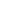 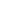 Yayınlanması İstenen Görseller :Eklenmesi istenen linkler :Diğer :Metin :Hazır Görsel : Var          Yok   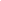 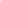 Yayınlanması İstenen Görseller :Diğer :Metin:Hazır Görsel: Var          Yok   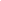 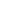 Yayınlanması İstenen Görsel :Eklenmesi İstenen Linkler, Ek Dosyalar :Diğer:Etkinliğin Adı:Etkinlik Konusu: (Etkinlik Amacı,Etkinliğin Hedef kitlesi)Etkinlik Tarihi :Etkinlik Saati :Hangi Yerleşke :Etkinlik Düzeyi :             Ulusal Etkinlik              Uluslararası Etkinlik            Üniversite İçi (Genel Etkinlik)             Üniversiteler Arası Etkinlik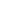 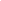 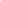 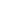 Etkinlik Türü : (örn:Seminer,Panel,Kongre,Konferans,Çalıştay vb.)Etkinlik ücretli mi – ücretsiz mi ? :Etkinlik Dili :Varsa İşbirliği Yapılan Kurum/Kuruluşlar :Afiş: (varsa mutlaka koyulmalı)Etkinlik Konuşmacıları : (varsa mutlaka yazılmalı) (Unvan, Görevi / Mesleği)*Etkinliğin içeriğine / türüne  göre ekstra bilgiler istenebilir.Metin:Yayınlanması İstenen Görsel :Eklenmesi İstenen Linkler, Ek Dosyalar :Diğer:Metin:Yayınlanması İstenen Görsel :Eklenmesi İstenen Linkler, Ek Dosyalar :Diğer:Metin:Hazır Görsel: Var          Yok   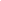 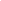 Yayınlanması İstenen Görsel :Eklenmesi İstenen Linkler, Ek Dosyalar :Diğer: